   ROMÂNIA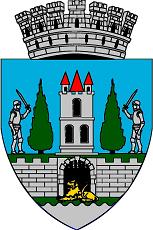    JUDEŢUL SATU MARE    CONSILIUL LOCAL AL   MUNICIPIULUI SATU MARE HOTĂRÂREA NR. 47/26.01.2023privind aprobarea recoltării, modului de valorificare și prețului unei cantități de 251,88 mc., masă lemnoasă provenită din fondul forestier proprietate publică a municipiului Satu Mare, administrată de Ocolul Silvic Satu Mare	Consiliul Local al Municipiului Satu Mare,         Urmare a solicitării reprezentanților Ocolului Silvic Satu Mare nr. 211/16.01.2023, înregistrată sub nr. 2882/16.01.2023 la Primăria Municipiului Satu Mare,Analizând proiectul de hotărâre înregistrat sub nr. 3586/18.01.2023, referatul de aprobare al Viceprimarului Municipiului Satu Mare, înregistrat sub nr. 3587/18.01.2023, în calitate de inițiator, raportul de specialitate comun al Serviciul Fond Funciar și Legile Proprietății și al Directorului Executiv al Direcției Economice înregistrat sub nr.3589/18.01.2023 și avizele comisiilor de specialitate ale Consiliului Local Satu Mare,	În baza prevederilor art. 1 lit. s), art. 4 alin. (1), art. 6 alin. (1) precum si ale art. 45 alin. (1), (13) și (14) din Regulamentul de valorificare a masei lemnoase din fondul forestier proprietate publică aprobat prin H.G. nr. 715/05.10.2017, cu modificările şi completările ulterioare, 		Luând în considerare Amenajamentul Silvic și Hotărârea Consiliului Local al Municipiului Satu Mare nr. 480/22.12.2022 privind aprobarea prețurilor de referință și a volumului masei lemnoase destinată valorificării, producţia anului 2023 provenită din fondul forestier proprietatea publică a Municipiului Satu Mare,	Având în vedere prevederile art. 59 din Legea nr. 46/2008, Codul Silvic, republicat cu modificările şi completările ulterioare,Ţinând seama de prevederile Legii nr. 24/2000 privind normele de tehnică legislativă pentru elaborarea actelor normative, republicată cu modificările şi completările ulterioare,În temeiul prevederilor art. 129 alin. (2) lit. c), art. 139 alin. (3) lit. g) şi art. 196 alin.(1) lit. a) din O.U.G. nr. 57/2019 privind Codul administrativ, cu modificările şi completările ulterioare,Adoptă prezenta,										H O T Ă R Â R E:Art. 1. Se aprobă recoltarea, modul de valorificare și prețul cantității de 47,54 mc, masă lemnoasă provenită din fondul forestier proprietate publică a Municipiului Satu Mare, administrată de Ocolul Silvic Satu Mare, rezultată din exploatarea partizilor evidențiate în Anexa nr. 1, parte integrantă din prezenta hotărâre.	Art. 2. Se aprobă recoltarea și modul de valorificare a cantități de 204,34 masă lemnoasă rezultată din exploatarea partizilor evidențiate în Anexa nr. 2, parte integrantă din prezenta hotărâre. Se menține prețul de valorificare aprobat prin Hotărârea Consiliului Local al Municipiului Satu Mare nr. 480/22.12.2022.Art. 3. Cu ducerea la îndeplinire a prezentei se încredințează Viceprimarul Municipiului Satu Mare, doamna Tămășan Ilieș Cristina Marina, Serviciul Fond Funciar și Legile Proprietății, Direcția Economică din cadrul aparatului de specialitate al Primarului Municipiului Satu Mare și Ocolul Silvic Satu Mare.Art. 4. Prezenta hotărâre se comunică, prin intermediul Secretarului General al Municipiului Satu Mare, în termenul prevăzut de lege, Primarului Municipiului Satu Mare, doamnei Tămășan Ilieș Cristina Marina, Viceprimar al Municipiului Satu Mare, Instituției Prefectului - Judeţul Satu Mare, Ocolului Silvic Satu Mare, Serviciul Fond Funciar și Legile Proprietății, Direcției Economice.       Președinte de ședință,                                                          Contrasemnează       Fechete Marcel Adrian                                                      Secretar general,                                                                                             Mihaela Maria RacolțaPrezenta hotărâre a fost adoptată în ședința ordinară cu respectarea prevederilor art. 139 alin. (3) lit. g) din O.U.G. nr.57/2019 privind Codul administrativ, cu modificările și completările ulterioare;Redactat în 3 exemplare originaleTotal consilieri în funcţie23Nr. total al consilierilor prezenţi22Nr. total al consilierilor absenţi1Voturi pentru22Voturi împotrivă0Abţineri0